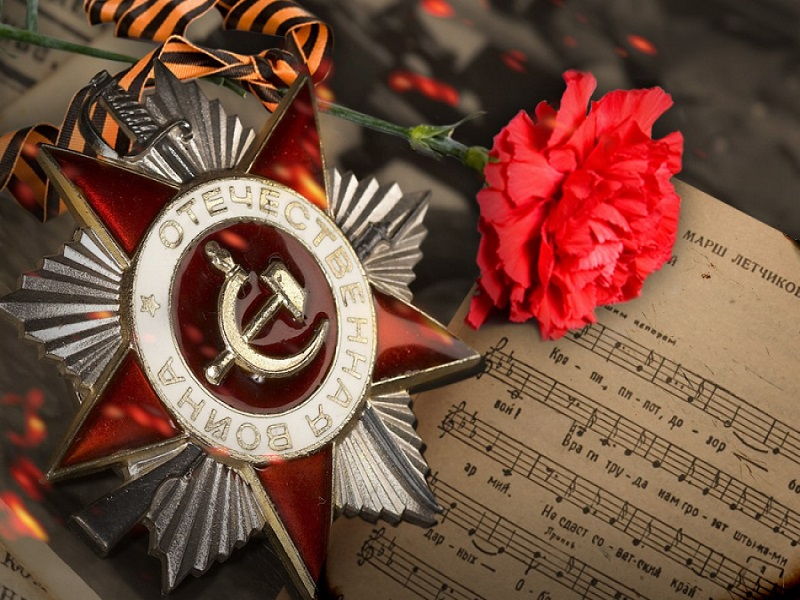 Май, 2017 год Открытое внеклассное мероприятие, посвященное 9 мая"Песни военные — судьбы людские"Цели: активизировать знания по истории; ознакомить с фактами Великой Отечественной войны; развивать чувство патриотизма, гордости за свой народ, ответственности; расширять кругозор учащихся; развивать их творческие способности.Ход мероприятияСл. 1Песня «Широка страна моя родная»Страна дышала в мирном изобилии В сверканье жизни, песен и труда.Сл.2-3Рано утром 22 июня 1941 года гитлеровская Германия вторглась на территорию России. Минувшая война унесла 27 млн. жизней. В нашей стране нет ни одной семьи, которой бы не коснулась тяжесть смертельной борьбы с гитлеровцами. Руины остались там, где хозяйничали захватчики. Они разрушили 1710 городов и поселков, превратили в пепелище 70 тыс. сел и деревень, оставив без жилья 25 тыс. человек.     Сл. 4Казалось, было холодно цветам,И от росы они слегка поблекли.Зарю, что шла по травам и кустам,Обшарили немецкие бинокли.Сл. 5Цветок, в росинках весь, к цветку приник,И пограничник протянул к ним руки.А немцы, кончив кофе пить, в тот мигВлезали в танки, закрывали люки.Сл.6Такою все дышало тишиной,Что вся земля еще спала, казалось.Кто знал, что между миром и войнойВсего каких-то пять минут осталось! (видео №9)Сл. 79 мая 2019 года наша страна будет отмечать Великий праздник: 74 года со дня Победы в Великой Отечественной войне над фашисткой Германией.Сл. 822 июня и 9 мая – эти даты глубоко врезались в память людей. Навечно вошли в историю нашей страны. Но разве можно забыть о тысячах героев, ценою жизни, которых завоевано право на мир? Сл.9-10Героические дела тех, кто грудью отстоял независимость нашей Родины, навсегда в сердцах всех поколений. За мужество и героизм свыше 7 млн. воинов награждены орденами и медалями, а за особо выдающиеся подвиги 11600 человек удостоены звания Героя Советского Союза. Каждый год 9 Мая мы вспоминаем этих людей.Сл. 11Дорогие друзья, наш литературно-музыкальный вечер посвящен стихам и песням военных лет.Сколько их, прекрасных и незабываемых. И есть в них все: горечь отступления в первые месяцы войны и радость возвращения к своим, картины жизни солдат, рассказы о боевых подвигах моряков и пехотинцев, летчиков и танкистов. И если бы сейчас прослушать все лучшее, что создали поэты и композиторы в те годы, то это была бы музыкальная антология истории Великой Отечественной войны.Сл. 12И лишь немногие живут долго и не старятся. Тем и дороги нам, эти немногие такие разные и непохожие, близкие и далекие песни. О них у нас и пойдет речь сегодня.На грозную битву вставайте!Защитники русской земли!Прощайте, прощайте,Прощайте, прощайте!Пожары пылают вдали!В суровых боях защищайтеСтолицу родную свою!Прощайте, прощайте,Прощайте, прощайте!Желаем удачи в бою!Сл. 13По плану гитлеровских генералов война должна была продлиться всего два-три месяца. До нападения на СССР Германия захватила все танки, самолеты, пушки, заводы и рабочую силу покоренной Европы. Враг был жесток и силен.Весь советский народ встал на защиту Родины. Тысячи добровольцев ушли в Красную армию, партизанские отряды, народное ополчение. Страна стала одним боевым лагерем; усилия фронта и тыла слились воедино.На закате горят города,Задыхаются дымными снами.Эшелоны уходят туда,Эшелоны набитые нами.Там трещит за редутом редут,Там сломался рубеж обороны.Эшелоны идут и идут,Днем и ночью идут эшелоны.На закате горят города,Не грусти, не надейся на чудо.Эшелоны уходят туда,Но они не вернутся оттуда.Провожала нас Родина-матьИ шинель, и винтовку вручила.Не просила в бою погибатьИ в бою отступать не учила.Нам судьбою понять не даноВсе о нас сочиненные были.Мы погибли без спроса давно,А о том, как погибли, забыли.Пролетели над нами года,И салют прогремел многократно...Эшелоны ушли в никуда,И никто не вернулся обратно.Песня «Эх, дороги...» (видео №2)Сл. 14Утром 24 июня 1941 года на первой полосе газеты «Известия» и «Красная звезда» были опубликованы стихи Василия Ивановича Лебедева-Кумача «Священная война»: Вставай, страна огромная,Вставай на смертный бойС фашисткой силой темною.С проклятою ордой…Газета со стихами попала к руководителю Краснознаменного ансамбля песни и пляски Красной Армии А.В.Александрову. Стихи потрясли композитора. И уже на другой день появилась песня. Первое исполнение песни состоялось в июня 1941 года. Вспоминает один из исполнителей:Сл. 15 «Мы пели «Священную войну» для уходящих на фронт бойцов, и все мы испытали настоящее потрясение, которое бывает, когда соприкасаешься с художественным произведением огромной жизненной правды. Помню, солдаты, сидевшие на деревянных сундуках…, вдруг встали после первого куплета «Священной войны» и в наступившей тишине, стоя, слушали песню… Потом песню требовали повторить еще и еще, пытаясь подпевать, запомнить слова, чтобы увезти с собой вместе с прощальной улыбкой матери или жены».Сл. 16Так начался путь песни, славный и долгий. С этого дня «Священная война» была взята на вооружение нашей армией и всем народом. Ее пели всюду: на переднем крае, в партизанских отрядах, в тылу. Каждое утро после боя кремлевских курантов она звучала по радио.Песня «Священная война» (видео №1)Вспомним всех поименно,Вспомним сердцем своим.Это надо не мертвым,Это нужно живым.Сл. 17Все известная мелодия на песню  “На безымянной высоте” родилась под стук вагонных колес в фильме «Тишина», который вышлел на экраны страны в 1964 году. Пел песню за кадром артист Лев Барашков.Она посвящена войнам пытавшим выбить фашистов с высоты 224,1 метра, но безуспешно. Эту боевую задачу взялась выполнить группа солдат 718-го стрелкового полка в составе восемнадцати сибиряков-добровольцев, которую возглавлял лейтенант Евгений Порошин. Ночью они подошли вплотную к укреплениям врага и после боя овладели высотой. Но это было лишь одной задачей, не менее сложно было удержать ее.Атаки противника продолжались волнообразно, одна за другой. Русские солдаты нуждались хотя бы в кратковременной передышке, чтобы сменить и перезарядить пулеметные и автоматные диски, отхлебнуть из фляжки глоток воды. В этот момент один из них, Николай Годенкин, решил отвлечь огонь врага. В окровавленной и изодранной гимнастерке поднялся он во весь рост и пошел прямо на противника. Рука его была перебита, и потому он держал автомат в правой руке, стреляя из него на ходу. Так он прошел метров пятнадцать — двадцать. В течение всей ночи 17 солдат удерживали высоту, отбивая атаки превосходящих сил немцев (до 300 солдат).Песня “На безымянной высоте”(видео №3)Над лесами необъятными,Над полями перелетными,Над разрывами гранатнымиПесни- ласточки летят.Пахнут рощи горьким порохом,Шепчут рощи тихим шорохомИ о том, что сердцу дорого,Русским людям говорят.Сл. 18На фронтах Великой Отечественной войны «В землянке» пели по-разному: ее текст приобрел десяток вариантов. Были сложены и многочисленные песни-ответы на это музыкальное письмо с фронта…Так «в землянке», подобно другим лучшим песням советских композиторов, стала народной песней.Песня «В Землянке» (видео №4)Сл. 19В августе 1942 г. началась гигантская, более чем шестимесячная Сталинградская битва. Были окружены и взяты в плен свыше 330 тыс. гитлеровцев. Сталинградская битва переломила ход всей войны. Советские войска погнали врага с родной земли.Стремясь изменить ход войны в свою пользу и взять реванш за пораженце под Сталинградом, гитлеровцы начали новое наступление в районе города Курска. Они хотели окружить и уничтожить наши войска. Но советское командование раскрыло планы врага и подготовилось к боям. Фашисты двинули в бой новые тяжелые танки «тигр» и «пантера». 12 июля под деревней Прохоровкой развернулось небывалое в истории танковое сражение. В нем участвовали 1200 машин.Сл. 20Сражение под Курском закончилось победой Красной армии. После Курской битвы началось массовое изгнание оккупантов.Отчизна гордится такими парнями,Что бились за метры советской земли.И в каждую точку врастая корнями,   В народную память корнями вросли.   Песня «Темная ночь» (видео №5)Сл. 21К 1941 году фронтовая песня «Катюша», уже стала достаточно известной, в которой девушка ждет письма от возлюбленного-бойца. Об этом говорит и тот факт, что солдаты зачастую всячески переделывали текст, придавая ему более военную окраску: Сл. 22Пусть фриц помнит русскую «катюшу», Пусть услышит, как она поет: Из врагов вытряхивает души, А своим отвагу придает! Сл. 23По одной из версий боевые орудия были прозваны советскими военными «катюшами» именно благодаря песне Блантера и Исаковского. В связи с этим обстоятельством появилась и такая версия одного из куплетов песни: Разлетались головы и туши, Дрожь колотит немца за рекой. Это наша русская «катюша» Немчуре поет за упокой.Сл. 24Так что с тех пор «Катюша» стала не просто лирической, но и самой настоящей фронтовой песней. Песня «Катюша» (видео №6)

Сл. 25Победа нашему народу досталась дорогой ценой. Но Советский Союз не только выстоял в такой жестокой войне, но и разгромил фашизм потому, что война была всенародной. На защиту Родины поднялись все: и мужчины, и женщины, и старики, и молодежь, все нации и народности страны. Невиданная стойкость и героизм на полях сражений, мужественная борьба партизан и подпольщиков за линией фронта, почти круглосуточный неустанный труд в тылу - вот чем была завоевана эта победа.Сл. 26Я флаги мира почитаю,Но вам скажу я, не тая.Россию сердцем воспеваю,Россия - Родина моя.Салют и слава годовщинеНавеки памятного дня.Салют Победе, что в БерлинеОгнем попрала мощь огня.Сл.27Салют ее большим и малымТворцам, что шли путем одним,Ее бойцам и генералам,Героям павшим и живым.Песня «День Победы» (видео №7)Сл. 28Свыше 11 тыс. воинов всех национальностей были удостоены звания Героя Советского Союза. Более 300 раз в годы войны был повторен бессмертный подвиг Александра Матросова, закрывшего собой амбразуру вражеской огневой точки.Сл. 29 За героическую оборону и стойкость званием «город-герой» отмечены Москва, Ленинград (Санкт-Петербург), Киев, Сталинград (Волгоград), Минск, Одесса, Севастополь, Новороссийск, Керчь, Тула, Смоленск, Мурманск. Брестской крепости присвоено звание «крепость-герой».Сл. 30Покуда сердца стучат, помните!Какою ценой завоевано счастье, пожалуйста, помните!Песню свою, отправляя в полет, помните!О тех, кто уже никогда не споет, помните!Детям своим расскажите о них, чтоб запомнили,Детям детей расскажите о них, чтобы тоже запомнили!!!     Песня «Пусть всегда будет солнце»  (видео №8)